HRT Radio SplitEmisija „ U središtu dana“   5.9.2016. Urednica i voditeljica: Ivona JakićDalmacijanewshttp://www.dalmacijanews.hr/clanak/r8r5-obrtnicka-skola-kao-primjer-dobre-eu-prakseSlobodna Dalmacijahttp://www.slobodnadalmacija.hr/dalmacija/split/clanak/id/322350/modernizacija-i-sto-bolja-organizacija-u-nastavi-cilje-je-ove-strukovne-skolePortal za školehttp://www.skole.hr/aktualno/vijesti-iz-skola?news_hk=5677&news_id=13162#mod_newsŠkolske novinehttp://www.skolskenovine.hr/novosti.aspx?page=1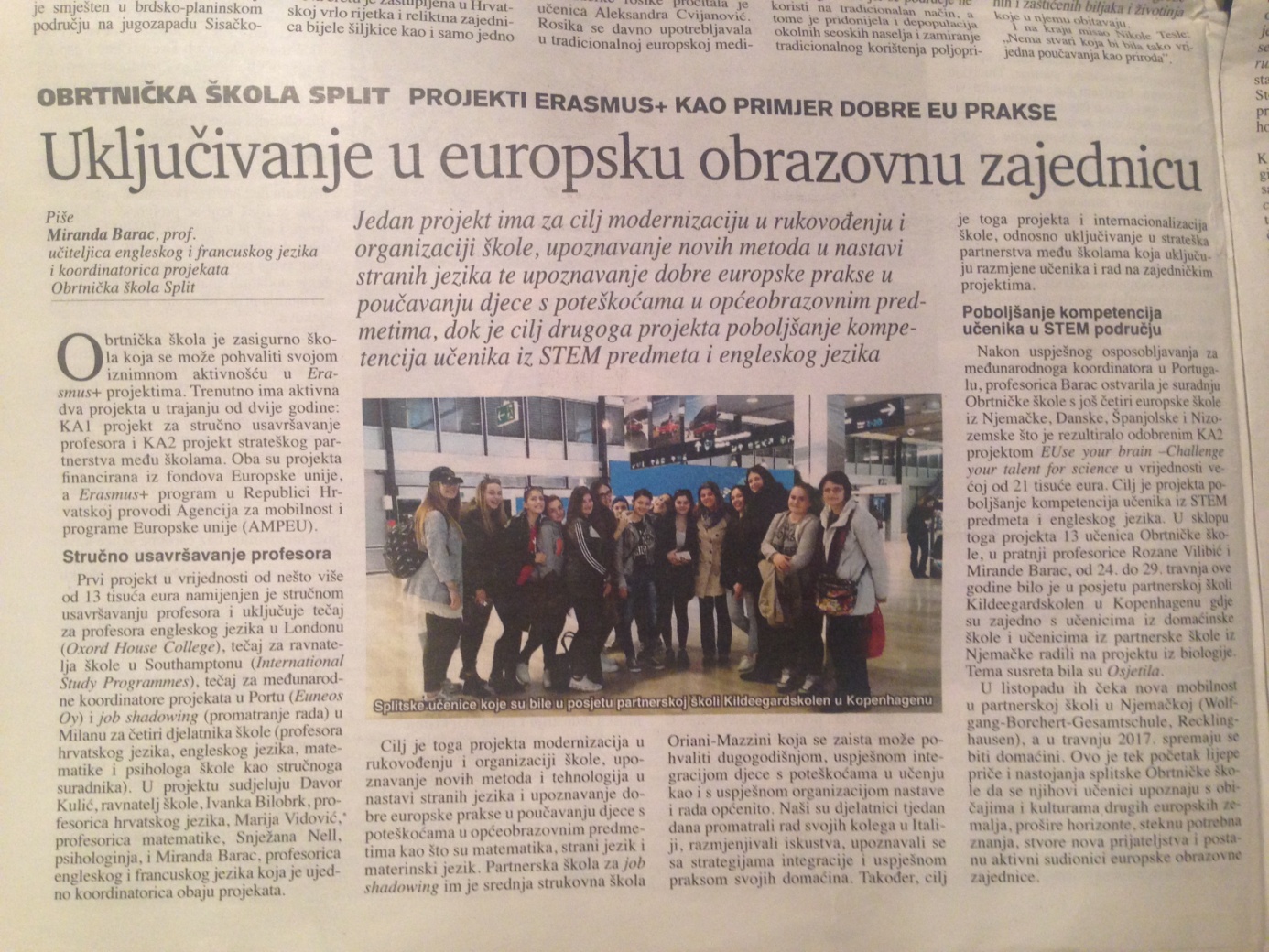 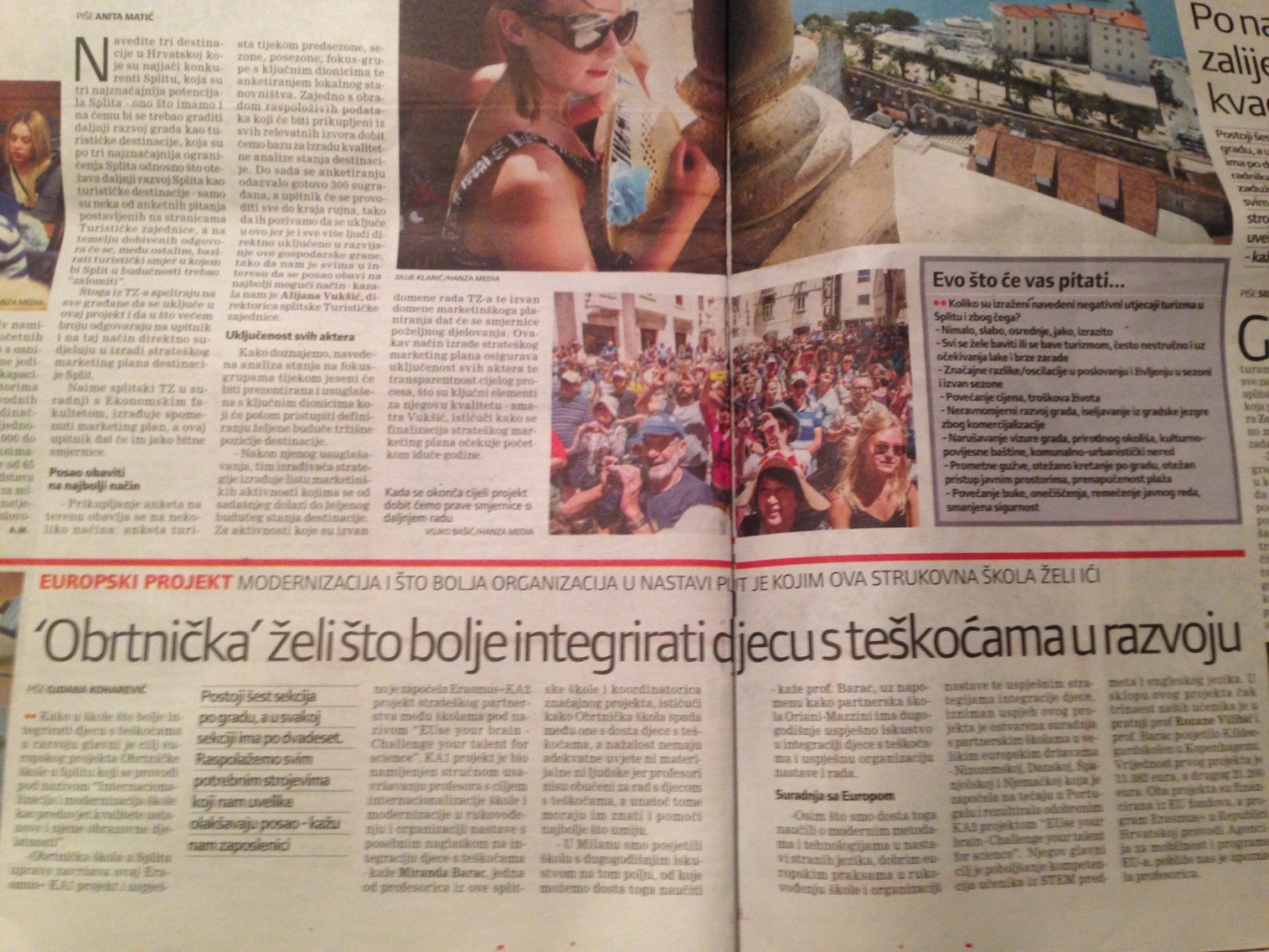 